Plan de Trabajo Final………………………….…(Titulo del plan)………………………………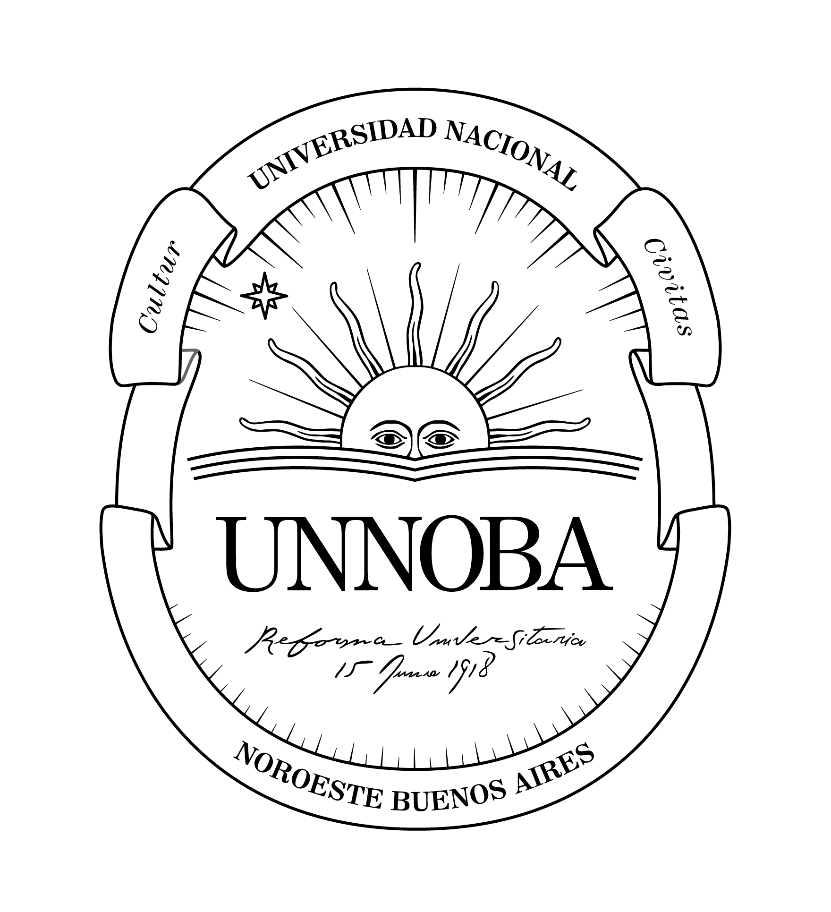 Alumno: ……………………..DNI: …………………….Director: ………………………………..Co-Director: ……………………………Carrera: ………………………………………………….	Universidad Nacional del Noroeste de la Provincia de Buenos AiresEscuela de Ciencias Agrarias, Naturales y AmbientalesPergamino, ….. de …….. de 20……